Canto del percorso Oratorio 2020 – Quali oratori per fare oratorioCOME UNA CASA(Testo e Musica: Martino Vergnaghi)Do                                                                         RemSo che c'è un luogo in cui il mondo sembra più bello, di mille colori.Mim                                                                   FaSo che c'è un luogo in cui non sono solo e c'è sempre qualcosa da fare.Do                                               RemCome se fosse una casa dove le porte non sono mai chiuseMim                                                               FaCasa in cui trovo chi vuole ascoltarmi e chi vuole giocare con me.Sol                        LamLa’ ci sono i miei amici               Fa                Sol                Che si divertono cosi’, crescono con me.Do         Rem               Do       Rem        Do         Fa         Sol4      SolQuando sono qui con voi, nella comunita’, la vita si fa vera gioia.Lam   Fa        Sol        Mim                  Lam     Fa              Sol4         SolÈ in oratorio che comprenderemo insieme il senso del nostro cammino.Do           Rem                Do      Rem          Do         Fa             Sol4         SolQuando Tu sei qui con noi, amico mio Gesu’, ciascuno ti potra’ incontrare.Lam      Fa            Sol        Mim   Lam         Fa                 Sol4  SolTu che sei la vera via per essere felici: per crescere nell’allegria,Sol4  Sol  Fanella libertà.Do                                                 RemForse in queste giornate in cui la noia la fa da padroneMim                                                       FaForse la cosa migliore è passare il mio tempo con delle persone.Do                                                     RemGente che sappia indicare qual’è la cosa migliore da fareMim                                                           FaGente che sappia guidarmi e mi faccia vedere dove devo andare.Sol                        LamGente come Te, Signore               Fa                             Sol                Presenza sempre accanto a me, per l’eternità.Do         Rem               Do       Rem        Do         Fa         Sol4      SolQuando sono qui con voi, nella comunita’, la vita si fa vera gioia.Lam   Fa        Sol        Mim                  Lam     Fa              Sol4         SolÈ in oratorio che comprenderemo insieme il senso del nostro cammino.Do           Rem                Do      Rem          Do         Fa             Sol4         SolQuando Tu sei qui con noi, amico mio Gesu’, ciascuno ti potra’ incontrare.Lam      Fa            Sol        Mim   Lam         Fa                 Sol4  SolTu che sei la vera via per essere felici: per crescere nell’allegria,Sol4  Sol  Fanella libertà.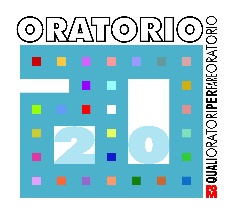 Fondazione Oratori Milanesi – via S. Antonio 5 – 20122 Milanotel. 0258391356 – ragazzi@diocesi.milano.it – www.chiesadimilano.it/pgfom 